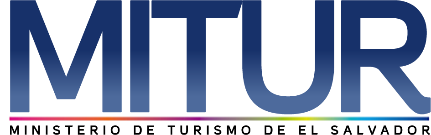 UNIDAD DE ACCESO A LA INFORMACIÓN PÚBLICA.			Resolución de Entrega de Información.			UAIP-MITUR No.021/2018San Salvador, a las quince horas del día veintitrés de mayo de dos mil dieciocho, el Ministerio de Turismo, luego de haber recibido y admitido la solicitud de información respecto a:A qué empresa se otorgó como ganadora de la Licitación N° CP 02/2017Presentada ante la Unidad de Acceso a la Información Pública de esta dependencia por parte de xxxxxxxxxxxxxxxxxxxxxxx, con Documento Único de Identidad número xxxxxxxxxxxxxxx, considerando que la solicitud cumple con todos los requisitos establecidos en el Art. 66 de la Ley de Acceso a la Información Pública, y que la información solicitada no se encuentra entre las excepciones enumeradas en los artículos 19 y 24 de la ley; y art. 19 del Reglamento. CONSIDERANDO:Que con base a las atribuciones de las letras d), i) y j) del artículo 50 de la Ley de Acceso a la Información Pública (en lo consiguiente LAIP), le corresponde al Oficial de Información realizar los trámites necesarios para la localización y entrega de información solicitada por los particulares y resolver sobre las solicitudes de información que se sometan a su conocimiento.Que como parte del procedimiento interno de gestión de información, la suscrita requirió a la Unidad Ejecutora del Programa de Desarrollo Turístico de la Franja Costero Marina de esta Secretaría, la información pretendida por el peticionario.POR TANTO: De conformidad a los establecido en los Art. 62 y 72 de la Ley de Acceso a la Información Pública.  SE RESUELVE:Brindar la información proporcionada por la Unidad Ejecutora del Programa de Desarrollo Turístico de la Franja Costero Marina, según el siguiente detalle:La licitación CP 02/2017 del Préstamo BID 2966/OC-ES se refería a "Construcción de obras para el Mejoramiento del Muelle de Puerto El Triunfo, Municipio de Puerto El Triunfo, Departamento de Usulután. Por este medio le informo que dicho proceso no se adjudicó a ninguna empresa, el resultado fue: Rechazo de las ofertas.Por lo tanto se hace entrega de dicha información, en esta misma fecha, a través de correo electrónico consignado para recibir notificaciones: xxxxxxxxxxxxxx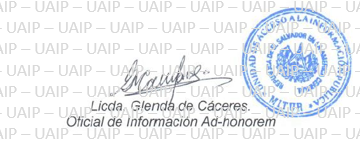 	Nota: Con base en los Art. 24, 25 y 30 de la Ley de Acceso a la Información Pública. Se ha suprimido el 	nombre del solicitante, número de Documento Único de Identidad DUI y correo 	electrónico de contacto.  